Общий вид котла до 2 МВт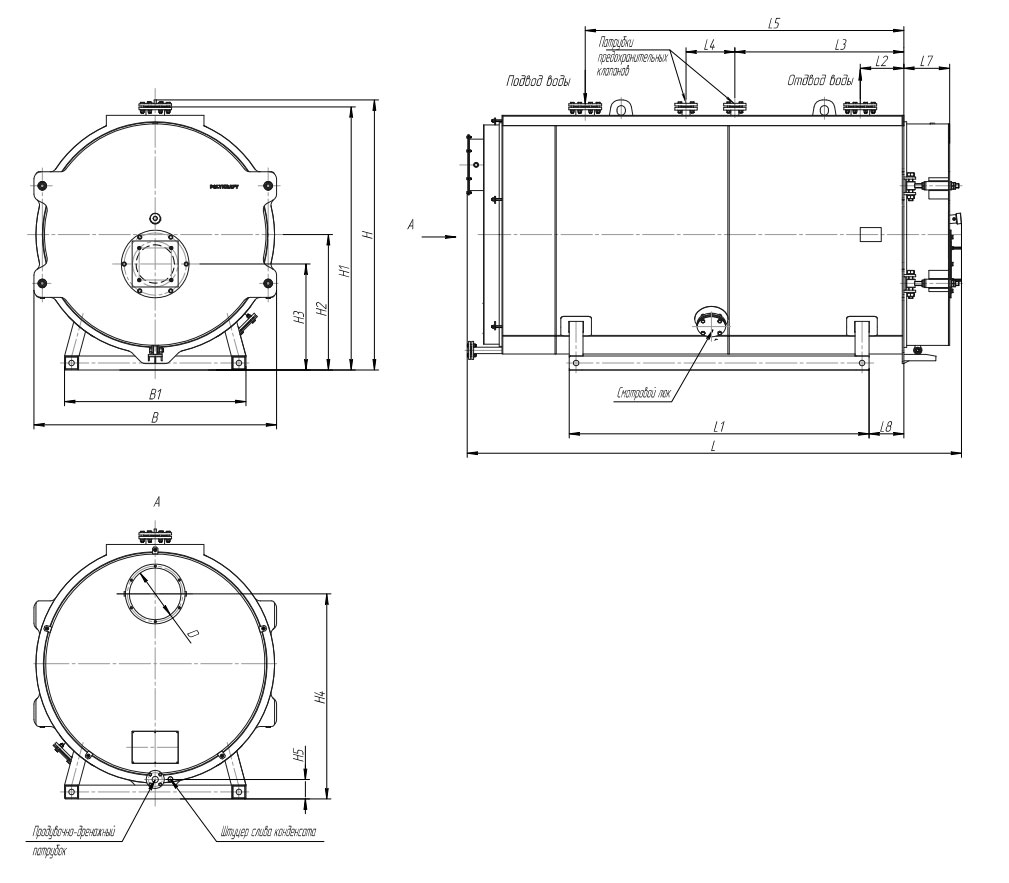 Габаритные и присоединительные размеры котла FR10-2,0-6-115M, ммГабарит, ммL- 4050 длина	L1- 2650	B1- 1500	Диаметр газохода котла Ду360B- 1856 ширина	L2- 312	H1- 2036	Подвод, отвод воды Ду150 Ру10H- 2076 высота	L3- 1312	H2- 1043	Предохранительные патрубки Ду50 Ру16	L4- 350	H3- 810	Дренажный штуцер Ду40 Ру10	L5- 2695	H4- 1593	          Слив конденсата G3/4		L6- 3387	H5- 140	            Масса котла без воды, тонн- 4,76	L7- 330	L8- 250